1.1. План – схема района расположения МДОУ «Детского сада № 50» 	 № 50, пути движения транспортных средств,       воспитанников их родителей (или законных представителей)
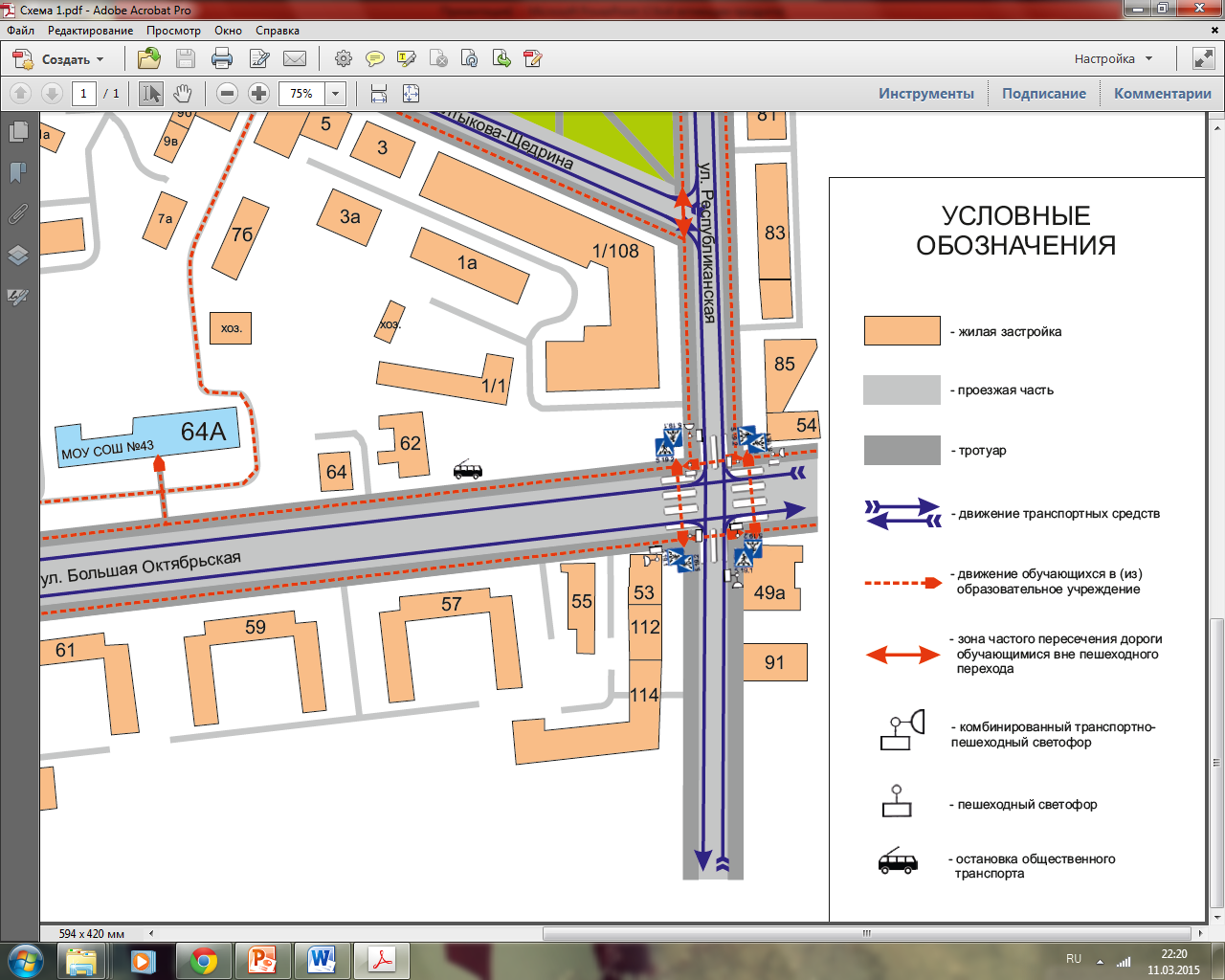 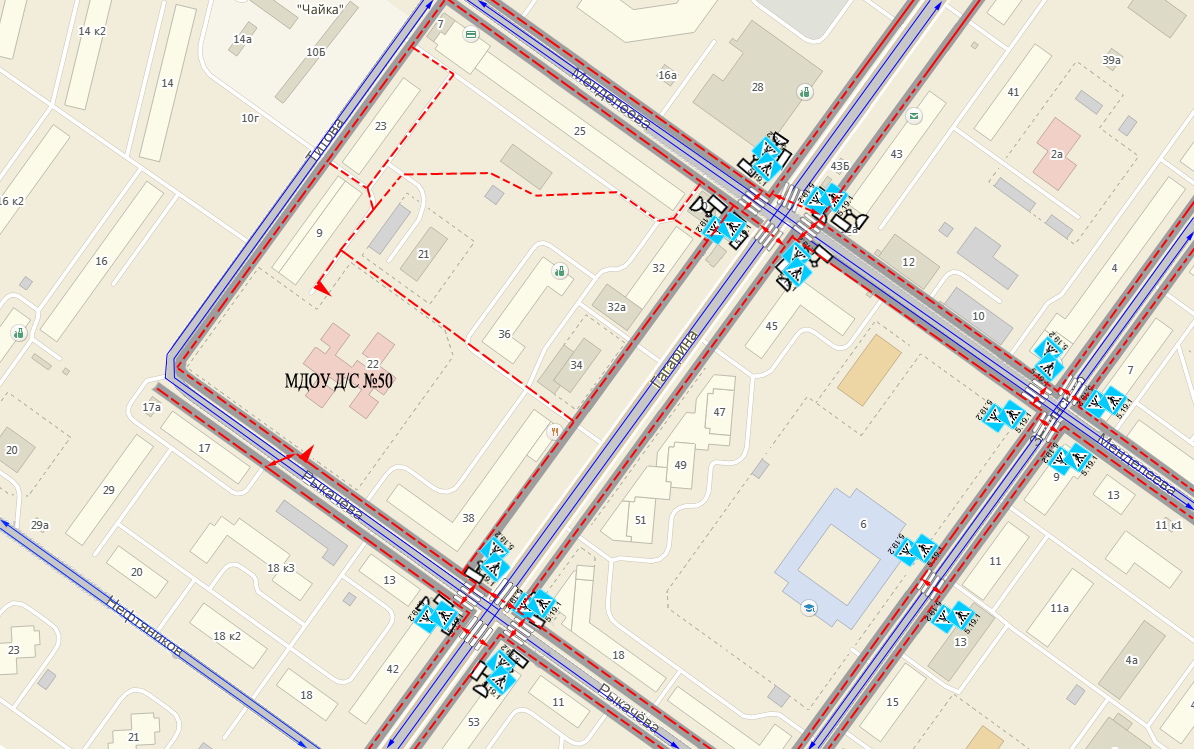 1.2. План-схема организации дорожного движения в непосредственной близости от МДОУ «Детский сад  № 50» с размещением соответствующих технических средств, маршруты движения воспитанников их родителей (или законных представителей) и расположение парковочных мест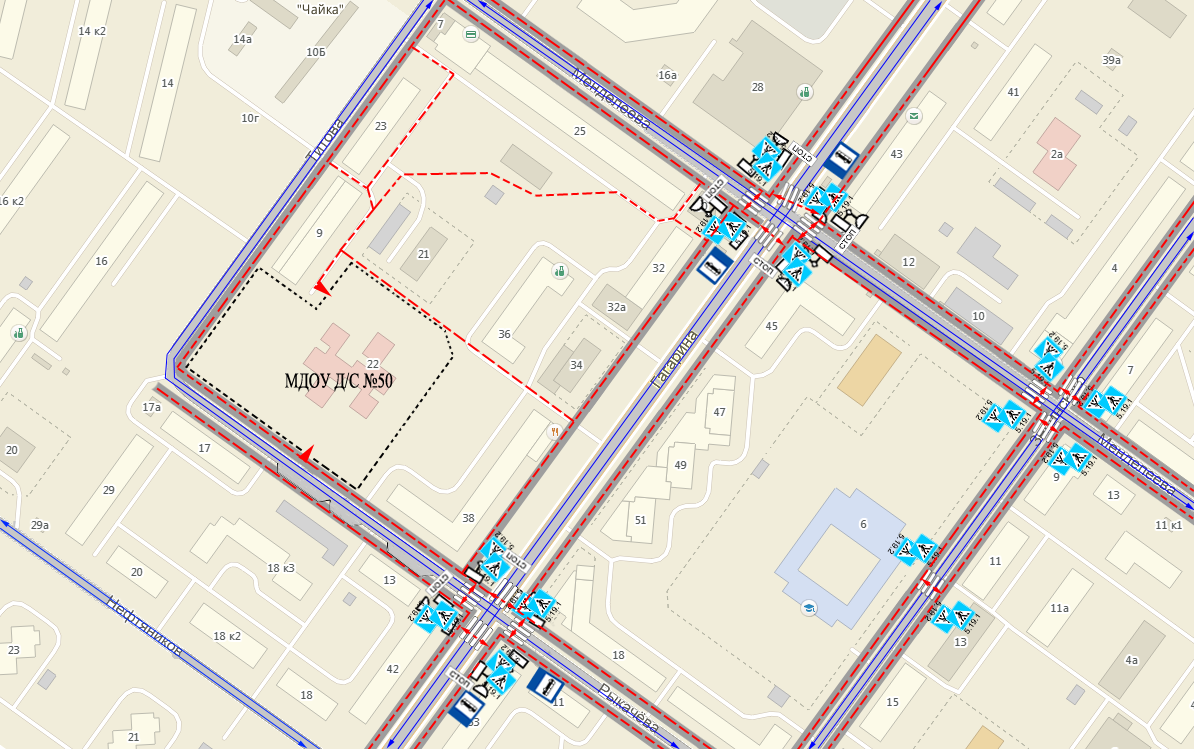 1.3. План-схема движения транспортных средств к местам разгрузки/погрузки и рекомендуемые пути передвижения воспитанников их родителей (или законных представителей)  по территории дошкольного образовательного учреждения (разрабатывается в ОУ).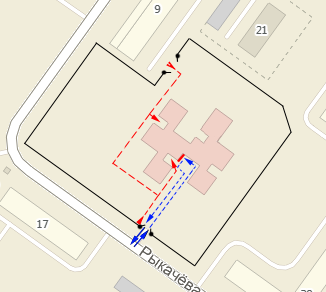 